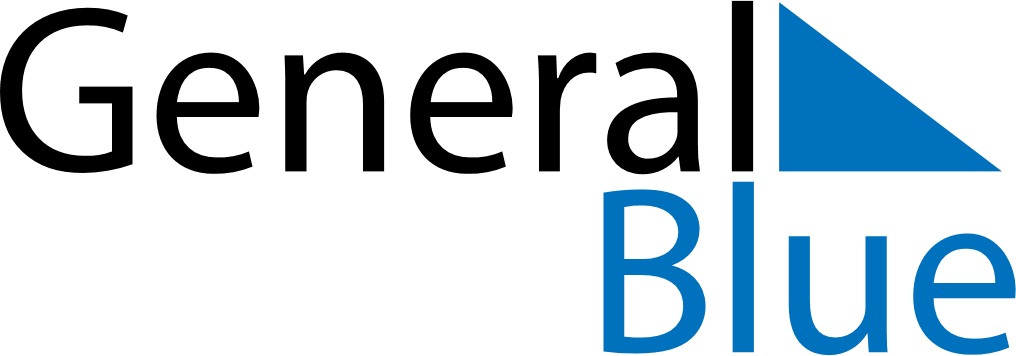 November 2019November 2019November 2019DominicaDominicaMONTUEWEDTHUFRISATSUN12345678910Independence DayNational Day of Community Service1112131415161718192021222324252627282930